Manvel High SchoolVideo Production Classes“Permissions”Please sign the LAST page to give permission for the next few items. If you have any questions, please do not hesitate to call or email me.“Release for Media Recording”I, the undersigned, do hereby consent and agree that Manvel High School, its employees, or agents have the right to take photographs, videotape, or digital recordings of meant to use these in any and all media, now or hereafter known, and exclusively for the purpose of Video Production Education. I further consent that my name and identity may be revealed therein or by descriptive text or commentary.I do hereby release to Manvel High School, its agents, and employees all rights to exhibit this work in print and electronic form publicly or privately and to market and sell copies. I waive any rights, claims, or interest I may have to control the use of my identity or likeness in whatever media used.I understand that there will be no financial or other remuneration for recording me, either for initial or subsequent transmission or playback.I also understand that Manvel High School is not responsible for any expense or liability incurred as a result of my participation in this recording, including medical expenses due to any sickness or injury incurred as a result.“Texting Permission”Since your son/daughter is in Audio Video Production for the 2012 – 2013 school year, I need your permission to text or call him/her when needed. It is current district policy that we not do this without permission from you and the school district. I would only contact them when an emergency arises. Please sign the last sheet of this packet as to whether or not I have your permission, and also place any restrictions you feel necessary on it. I would not text during the school day or after 8:00 pm unless they are on assignment. I look forward to working with your child this year. Thank you for your time and consideration in this manner.“Transportation Permission”Some of our events and activities take place off campus, such as field trips for educational purposes. I need your permission to drive your student to and from these events from time to time. I will be driving the District CTE vehicle when we only have fewer than 7 people or we will be taking transportation from the district bus in the event there are more. Please know that I will be sending home an additional permission slip each time we go out of district. “Student Computer Usage”All copyright laws and federal and state laws regarding electronic data transfer or communications will be strictly enforced. This means, but is not limited to, making copies of copyrighted software, logging on to bulletin boards, invading networks or computer systems or files to alter information therein (viruses or changing data) bringing pirated software into the labs or offices, or making threats or other terroristic statements. Any student found violating these laws or rules will be removed from class and will be referred for disciplinary actions, and legal prosecution if applicable.The equipment is the property of the Alvin Independent School District. Each student will be held financially responsible for any damage to the equipment caused by that student. Parent/legal guardian and student must read the Student Agreement for Acceptable Use of the Electronic Communications System and sign and return to the school the Student Acceptable Use Policy (AUP), which are both included in the Student Handbook pg. ??? ALL STUDENTS WILL ALSO BE REQUIRED TO CREATE A GMAIL ACCOUNT. THIS WILL BE USED FOR SCHOOL &SCHOLARSHIP PURPOSES.Manvel High SchoolVideo Production Classes“Permissions” “Media Viewing Permission”From time to time, it will be pertinent in our study of film and television to show clips from specific movies or television shows. We will view the clips as we study the structure of story as well as technical aspects of lighting, sound, etc. Please note that in the classroom, we will NOT show anything for the sole purpose of entertainment. As a parent, I am VERY concerned about media producers who use unnecessary sex, violence, drug use, and explicit language just for the purposes of ratings. However, there will be times when we will view screenings from film festivals (or their websites) where films will be unrated, and there may be something that your child views that you may find objectionable. My overall goal is to keep in line with what may be seen on network TV, cable, and films your child may see at a theater for educational purposes. Again, I will make EVERY attempt to avoid questionable and/or inappropriate content.(Taken from website of the TV Parental Guidelines)“Films”G-rated: contains nothing in theme, language, nudity, sex, violence or other matters that, in the view of the Rating Board, would offend parents whose younger children view the motion picture. No stronger words are present in G-rated motion pictures. Depictions of violence are minimal. No nudity, sex scenes or drug use are present in the motion picture.PG rated: indicates, in the view of the Rating Board, that parents may consider some material unsuitable for their children, and parents should make that decision. There may be some profanity and some depictions of violence or brief nudity. But these elements are not deemed so intense as to require that parents be strongly cautioned beyond the suggestion of parental guidance. There is no drug use content in a PG-rated motion picture.PG-13: may go beyond the PG rating in theme, violence, nudity, sensuality, language, adult activities or other elements, but does not reach the restricted R category. The theme of the motion picture by itself will not result in a rating greater than PG-13, although depictions of activities related to a mature theme may result in a restricted rating for the motion picture. Any drug use will initially require at least a PG-13 rating. More than brief nudity will require at least a PG-13 rating, but such nudity in a PG-13 rated motion picture generally will not be sexually oriented. There may be depictions of violence in a PG-13 movie, but generally not both realistic and extreme or persistent violence. A motion picture’s single use of one of the harsher sexually-derived words, though only as an expletive, initially requires at least a PG-13 rating. More than one such expletive requires an R rating, as must even one of those words used in a sexual context. R-rated: may include adult themes, adult activity, hard language, intense or persistent violence, sexually-oriented nudity, drug abuse or other elements, so that parents are counseled to take this rating very seriously. Children under 17 are not allowed to attend R-rated motion pictures unaccompanied by a parent or adult guardian. Again, I want to stress that I will not show any of the above themes in class, but may from time to time show a clip from an R rated film and only if it has educational value. NC-17: can be based on violence, sex, aberrational behavior, drug abuse or any other element that most parents would consider too strong and therefore off-limits for viewing by their children.(THIS WILL NEVER BE SHOWN IN CLASS)Manvel High SchoolVideo Production Classes“Permissions”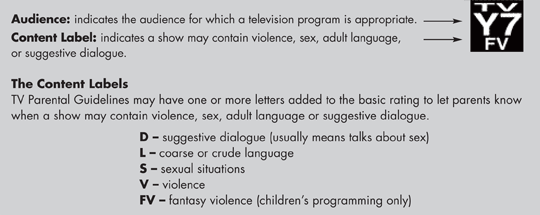 “TV”TV Y: (All Children) this program is designed to be appropriate for all children. Whether animated or live-action, the themes and elements in this program are specifically designed for a very young audience, including children from ages 2-6. This program is not expected to frighten younger children.TV Y7: (Directed to Older Children) this program is designed for children age 7 and above. It may be more appropriate for children who have acquired the developmental skills needed to distinguish between make-believe and reality. Themes and elements in this program may include mild fantasy violence or comedic violence, or may frighten children under the age of 7. Therefore, parents may wish to consider the suitability of this program for their very young children.TV Y7 FV: (Directed to Older Children - Fantasy Violence) for those programs where fantasy violence may be more intense or more combative than other programs in this category, such programs will be designated TV-Y7-FV.TV G: (General Audience) most parents would find this program suitable for all ages. Although this rating does not signify a program designed specifically for children, most parents may let younger children watch this program unattended. It contains little or no violence, no strong language and little or no sexual dialogue or situations.TV PG: (Parental Guidance Suggested) this program contains material that parents may find unsuitable for younger children. Many parents may want to watch it with their younger children. The theme itself may call for parental guidance and/or the program may contain one or more of the following: some suggestive dialogue (D), infrequent coarse language (L), some sexual situations (S), or moderate violence (V).TV 14: (Parents Strongly Cautioned) this program contains some material that many parents would find unsuitable for children under 14 years of age. Parents are strongly urged to exercise greater care in monitoring this program and are cautioned against letting children under the age of 14 watch unattended. This program may contain one or more of the following: intensely suggestive dialogue (D), strong coarse language (L), intense sexual situations (S), or intense violence (V).TV MA: (Mature Audience Only) this program is specifically designed to be viewed by adults and therefore may be unsuitable for children under 17. This program may contain one or more of the following: crude indecent language (L), explicit sexual activity (S), or graphic violence (V).(THIS WILL NEVER BE SHOWN IN CLASS)STUDENT INFORMATIONNAME__________________________________________________________________________________GRADE_______________________PARENT/GUARDIAN NAME_______________________________________________________________________________________									WORK OR CELL PHONEPARENT’S E-MAIL__________________________________________________________________________________________________Please initial on each line and then print and sign your name below. If you have any restrictions associated with any of the rules, please indicate next to the heading.I acknowledge that I have read, understand and will abide by the following pages or paragraphs: *****Equipment will be issued only after the return of this signed document*****_____________________________________________	______________________________________________(Student Signature)             (Date)    			(Parent Signature)               (Date)_____________________________________________	______________________________________________ (Printed Student Name)                        		(Printed Parent/Guardian Name)  STUDENT INITIALPARENT INITIALPAGE OR PARAGRAPHRESTRICTIONS“Expectations”“Rules for Equipment”“Release for Media Recording”“Texting Permission”“Transportation Permission”“Student Computer Users”“Gmail Account”“Media Viewing Permission”“I have read and understand the Film Ratings System”“I have read and understand the TV Ratings System”Audio/Video Productions (Any questions, please contact me)Audio/Video Productions (Any questions, please contact me)Audio/Video Productions (Any questions, please contact me)Audio/Video Productions (Any questions, please contact me)I understand that my child will be working with expensive equipment (including but not limited to video cameras, digital cameras, camera lenses, scanners, computers, media cards, lights, tripods, etc.) and supplies. He/she will be responsible for any damage and/or waste due to negligence.I understand that my child will be working with expensive equipment (including but not limited to video cameras, digital cameras, camera lenses, scanners, computers, media cards, lights, tripods, etc.) and supplies. He/she will be responsible for any damage and/or waste due to negligence.I grant permission for my child to drive off-campus on A/V-related errands, relieving the school and adviser of all responsibility. I agree that my child WILL NOT drive other students and WILL drive the car for which he/she has a permit. If there are passengers, I will give written permission.AV 2 & 3 OnlyI grant permission for my child to drive off-campus on A/V-related errands, relieving the school and adviser of all responsibility. I agree that my child WILL NOT drive other students and WILL drive the car for which he/she has a permit. If there are passengers, I will give written permission.AV 2 & 3 OnlyIf I am behind on a deadline, I will work before/after school in order to meet the deadline.If I am behind on a deadline, I will work before/after school in order to meet the deadline.I understand that cameras are checked out for overnight use and must be returned to the media room before 1st period on the day after check-out unless prior approval is granted by Mr. Boberg.I understand that cameras are checked out for overnight use and must be returned to the media room before 1st period on the day after check-out unless prior approval is granted by Mr. Boberg.I understand that as anA/V student I am representing North Shore Senior High School and the entire A/V program. I pledge to behave responsibly at all times, in and out of class.I understand that as anA/V student I am representing North Shore Senior High School and the entire A/V program. I pledge to behave responsibly at all times, in and out of class.I understand that I am to use my press pass responsibly and that I will sign in and out with Mr. Boberg's permission. If I misuse my pass I am liable to suffer the consequences of the teachers involved and/or the principals. I will ALWAYS listen to the adult that is at the event.I understand that I am to use my press pass responsibly and that I will sign in and out with Mr. Boberg's permission. If I misuse my pass I am liable to suffer the consequences of the teachers involved and/or the principals. I will ALWAYS listen to the adult that is at the event.I understand that should I be asked to drive off-campus, I am to drive responsibly. AV 2 & 3 OnlyI understand that should I be asked to drive off-campus, I am to drive responsibly. AV 2 & 3 OnlyI understand that I may be asked to leave campus on staff-related assignments and pledge to behave responsibly, reflecting the best of myself, the staffs and the school. AV 2 & 3 OnlyI understand that I may be asked to leave campus on staff-related assignments and pledge to behave responsibly, reflecting the best of myself, the staffs and the school. AV 2 & 3 Only